ЗавтракBreakfastподается с 07:30 до 12:00served from 07:30 till 12:00Холодные блюдаCold dishesСвежая выпечка(зерновой и белый тостовый хлеб, мини круассан, маффин с черникой, датская булочка) Подаётся с джемом и сливочным масломFreshly baked(Grain and white toast bread, mini croissant, blueberry muffin, Danish pastries)Served with jam and butter (40/40/30/45/25/40/10 г/g)  |	 550.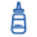 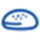 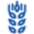 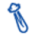 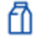 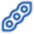 Свежая выпечка (без глютена) (тост, кекс)Fresh gluten free pastries (toast, cake)(60/100 г/g)  |    850.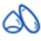 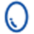 Мини круассаны Mini croissants 	                             2  ШТ/pc (60 г/g) | 	  220.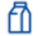 Мюсли со свежими ягодами Подаются на Ваш выбор: с натуральным молоком, соевым, кокосовымMuesli with fresh berriesServed of Your choice: milk, soy milk, coconut milk(100/200/30 г/g)   |    670.Ассорти из свежих ягод (малина, голубика, клубника)Подаётся с кокосовым кремом с добавлением семян «Чиа»Assorted fresh berries (raspberries, blueberries, strawberries)Served with coconut cream with Chia seeds(75/80 г/g)  |    950.Антипасти(колбаса сырокопчёная (20 г), индейка копчёная (20 г), ветчина варёная (20 г), сыр «Бри» (20 г), сыр «Пармезан» (20 г), сыр «Российский» (20 г), свежие овощи: перец (20 г), помидоры (20 г), огурцы (20 г), маслины (20 г), маринованные корнишоны (20 г), зелень)Горчица/Mustard  Глютен/Gluten  Кунжут/Sesam Молочные продукты/Dairy  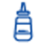 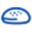 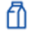  Соя / Soya     Сельдерей / Celery  Орехи/ Nuts Яйцо/Eggs  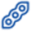 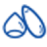 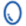 ЗавтракBreakfastподается с 07:30 до 12:00served from 07:30 till 12:00Antipasti(Smoked sausage (20 g), smoked turkey (20 g), boiled ham (20 g), Brie cheese (20 g), Parmesan cheese (20 g), Rossiysky cheese (20 g), fresh vegetables: peppers (20 g), tomatoes (20 g), cucumbers (20 g), olives (20 g), pickled gherkins (20 g), greens) |    750.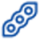 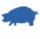 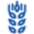 Йогурт на Ваш выбор (греческий, натуральный, безлактозный)Yogurt of Your choice (Greek, natural, lactose free) 	                              (120/130/140 г/g) | 	  270.Свежевыжатый апельсиновый или грейпфрутовый сокFreshly squeezed orange or grapefruit juice	                              (200 мл/ml) | 	  570. / 590.Горячие блюдаHot dishesБлины с базиликомПодаются со сливочным сыром и гуакамоле, слабосолёным лососем, красной икрой и ростками свежей зелениBlinis with basilServed with cream cheese and guacamole, slightly salted salmon, red caviar and fresh herb sprouts(295 г/g) |	    990.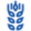 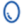 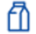 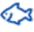 Два яйца, приготовленные по Вашему вкусуПодаются с молодым картофелем, грибами, помидорами черри, запечённым чесноком и красным перцемTwo fried eggs any styleServed with new potatoes, mushrooms, cherry tomatoes, baked garlic and red pepper(80/90/50/40/30/35/5 г/g) |	 590.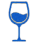 Омлет из трех яиц на Ваш выбор: с ветчиной, сладким перцем, луком, шампиньонами, сыром Подаётся с молодым картофелем, грибами, помидорами черри, запечённым чесноком и красным перцемThree eggs omelet of Your choice: with ham, sweet pepper, onion, mushrooms, cheeseServed with new potatoes, mushrooms, cherry tomatoes, baked garlic and red pepper (140/90/50/40/30/35/5 г/g)    | 	720.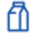 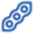 Горчица/Mustard Глютен/Gluten    Кунжут/Sesam Молочные продукты/Dairy Соя / SoyaСельдерей / Celery Орехи/ Nuts Яйцо/Eggs Диоксид серы / Sulfur dioxide Рыба/Fish  Свинина/ PorkЗавтракBreakfastподается с 07:30 до 12:00served from 07:30 till 12:00Шакшука (блюдо из двух яиц, жаренных в соусе из помидоров, острого перца, лука, кумина, запечённого чеснока и сыра «Пармезан»)Подаётся с тостами из зернового хлеба и соусом «Песто»Shakshuka(Two eggs fried in a sauce of tomatoes, hot peppers, onions, cumin, baked garlic and Parmesan cheese)Served with toasted grain and Pesto sauce(255/80/10 г/g)  |    650.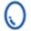 Сэндвич с яйцом-пашотПодаётся на зерновом хлебе с гуакамоле, соусом «Холландайз» и ростками свежей зелениSandwich with poached eggServed on grain bread with guacamole, Hollandaise sauce andfresh herb sprouts(245 г/g)    |     690.Жареный беконFried bacon(35 г/g)  |    330.Сосиски куриныеChicken sausages(60 г/g)  |	    340.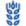 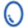 Блины с ванильным соусом и свежими ягодамиBlinis with vanilla sauce and fresh berries(180/50/30 г/g) |    650.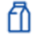 Овсяная каша на Ваш выбор:молочная, на воде, на сливках, на соевом, кокосовом молокеПодаётся со свежими ягодамиOatmeal of Your choice: milk, water, cream, soy,coconut milkServed with fresh berries(220/30 г/g) |    670.СырникиПодаются со сметаной, сгущённым молоком и малиновым соусомSyrnikiServed with sour cream, condensed milk and raspberry sauce(150/30/10/10 г/g) |    690.Диоксид серы/Sulfur dioxide Глютен/Gluten Яйцо/Eggs Молочные продукты/Dairy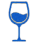 Горчица/Mustard  Свинина/ Pork   Кунжут/Sesam Соя / SoyaСельдерей / Celery Орехи/ Nuts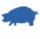 ОСНОВНОЕ МЕНЮСАЛАТЫ И ЗАКУСКИ – STARTERS & LIGHT BITESСалат «Оливье» со свежим тунцом(картофель, морковь, авокадо, огурцы свежие, тунец, соус «Васаби»)Olivier Salad with Tuna (Potato, Carrot, Avocado, Cucumber, Tuna, Wasabi Sauce) (165 г/g)    |   920. 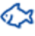 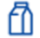 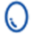 Cалат «Цезарь» с курицей/ Chicken Caesar Salad (300 г/g) |   1090.   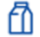 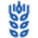 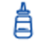 или креветками/ or Shrimp (300 г/g)|   1390.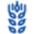 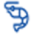 Салат «Капрезе» - Caprese Salad(помидоры, сыр «Моцарелла», листья шпината, вяленые помидоры, оливковое масло, бальзамический уксус) (Tomatoes, Mozarella Cheese, Spinach, Dried Tomatoes, Olive Oil, Balsamic Vinegar) (120/63/15/10/20 г/g)   |   790.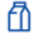 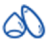 Копчёная утиная грудка с листьями салата, цитрусовым соусом изкрасного апельсина, дольками грейпфрута и апельсина Smoked Duck Breast with Mixed Salad Leaves & Blood Orange Citrus Saucewith Grapefruit & Orange Slices (15/50/30/95 г/g )    |   790. Блины с красной икрой и слабосолёным лососем, со сметанным соусомс добавлением хрена и перепелиным яйцомBlinis with Red Caviar & Light-Salted Salmon with Sour Cream Horseradish Sauce & Quail Egg(90/10/30/16/25/9 г/g)   |   830.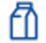 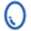 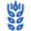 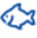 Зелёный салат - Green Saladлатук, радичио, шпинат, лолло-росса, вареная свёкла, зелёный виноград, сыр «Блю», зёрна граната,  обжаренные грецкие орехи, оливково-лимонный соус Lettuce, Radiccio, Spinach, Lollo-Rosso, Poached Beetroot, Green Grapes, Blue Cheese, Pomegranate Grains, Roasted Walnuts, Olive Oil & Lemon Sauce(215 г/g)   |   620.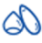 Помидоры, огурцы, редис и красный лук с оливковым маслом, лимонным соком и бальзамическим уксусомTomato, Cucumber, Radish, Red Onion, Olive Oil & Lemon Vinegar  (350 г/g)   |   680. Соя / Soya     Орехи / Nuts     Рыба / Fish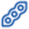 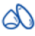  Ракообразные / CrustaceansЯйца / Eggs    Горчица / Mustard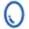 Глютен / Gluten     Молочные продукты / Dairy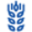 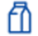 СЭНДВИЧИ – SANDWICHES & LIGHT BITESБургер с картофелем фри и кетчупом(булочка с кунжутом, говядина, бекон, сыр «Чеддер», салат айсберг, помидоры, лук красный, корнишоны)Beef Burger with French Fries & Ketchup(Sesame Seed Bun, Beef, Bacon, Cheddar Cheese, Iceberg Salad, Tomatoes, Red Onion, Gherkins)(300/150/39 г/ g)    |   1090. 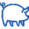 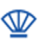 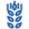 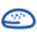 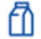 Бургер с треской, луковыми кольцами и соусом «Тартар»(чёрная булочка с кунжутом, хрустящий салат айсберг, корнишоны,помидоры, луковые кольца, соус «Тартар»)Cod Burger(Black Sesame Bun with Crispy Iceberg Salad, Gherkins, Tomatoes, Onion Rings & Tartar Sauce)(295/75/30 г/g)   |   980.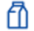 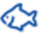 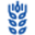 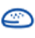 Фахитос(цельнозерновая лепёшка, ломтики говядины, листья салата айсберг,обжаренные овощи, перец чили, гуакамоле, сметана, зелень) Fajitas(Whole Grain Flatbread, Slices of Beef, Iceberg Salad, Fried Vegetables,Chili Pepper,Guacamole, Sour Cream, Herbs) (350/50 г/g)   |   1150. 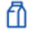 Куриные крылышки в соусе «Терияки» с кунжутными семечками, чипсами из пшеничной лепёшки, кинзой и перцем чилиSesame Teriyaki Chicken Wingswith Whole Wheat Flatbread Chips, Coriander & Chili Pepper(300/80/70/5 г/g)   |   940. 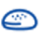 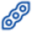 Клубный сэндвич с картофелем фри и кетчупом (тосты из хлеба собственного производства, копчёная индейка, бекон,помидоры, зелёный салат, омлет)Club Sandwich with French Fries & Ketchup (Homemade Bread Toast, Smoked Turkey, Bacon, Tomato, Lettuce and Flat Omelette) (180/150/39 г/g)    |   940. 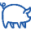 СУПЫ – SOUPSБорщ со сметаной – Borsch with Sour Cream (240/35 г/g)   |   610. 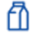 Куриный суп-лапша – Chicken Noodle Soup (250 г/g)   |   590.Cуп «Том Ка Гай» с курицей – Tom Kha Gai Soup with Chicken (350 г/g)    |   690. 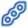 Свинина / Pork    Соя / Soya      Моллюски / Molluscs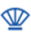 Кунжут / Sesame  Рыба / Fish       Яйца / Eggs     Глютен / GlutenМолочные продукты / DairyПАСТА И РИЗОТТО –PASTA & RISOTTOПаппарделлесо сливочным сыром «Маскарпоне», свежим  шпинатом, зелёной спаржей,кусочками копчёного лосося и сыром «Пармезан»Pappardelle with Mascarpone Cream Cheese, Fresh Spinach & Green Asparaguswith Smoked Salmon Bites & Parmesan Cheese(370/10 г/g)   |   1230. 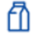 Ризотто с лесными грибами и сыром «Пармезан»Risotto with Wild Mushrooms & Parmesan Cheese(320/5 г/g)   |   990. 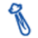 Спагетти с мясными фрикадельками, сливочным соусом «Деми Гласс»,сыром «Пармезан» и луком-резанцем Spaghetti with Meatballs & Creamy Demi-Glace Sauce with Parmesan Cheese & Chives(340/10 г/g)   |   980. Пенне с соусом «Песто» с помидорами черри, кедровыми орешками, и сыром «Пармезан» Penne with Pesto Basil Sauce, Cherry Tomatoes & Pine Nuts with Parmesan Cheese(340/10 г/g)   |   790. 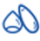 ПИЦЦА  –  PIZZA«Четыре сыра» с грушей, мёдом и кофе – “Quattro Formaggi” Pizza with Pear, Honey & Coffee(520 г/g)   |   950. «Маргарита»  -  “Margherita” Томатный соус, помидоры, сыр « Моцарелла», базиликTomato Sauce, Tomatoes, Mozzarella Cheese and Basil (540 г/g)   |   940.  «Салями» - “Salami”Помидоры, сыр «Моцарелла», салями, орегано, шампиньоны, чеснокTomatoes, Mozzarella Cheese, Salami, Oregano, Champignons & Garlic (520 г/g)    |   970.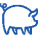 «Вегетарианская»  -  “Vegetariana”Томатный соус, сыр «Моцарелла», сладкий перец, грибы и помидоры черриTomato Sauce, Mozzarella Cheese, Bell Pepper, Mushrooms and Cherry Tomatoes  (570 г/g)   |   940.Свинина / Pork   Орехи / Nuts     Сельдерей / Celery     Глютен / GlutenМолочные продукты / Dairy    Рыба / FishОСНОВНЫЕ БЛЮДА – MAIN COURSESМЯСО И ПТИЦА  - MEAT & POULTRYСвиная корейка на кости с кенийской фасолью и соусом «Деми Гласс»Pork Chops with Kenyan Beans & Demi-Glace Sauce(240/75/50/50 г/g)    |   1370. 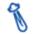 Стейк «Блэк Ангус» с перечным соусом,запечённым чесноком и кукурузойBlack Angus Pepper Steakwith Roasted Garlic & Corn(220/40/80/50/50 г/g)   |   2490.Отбивная из баранины c запечённым перцем, обжаренным миндалём, перцем чили, кинзой,тыквенным маслом и  соком  лимонаLamb Chopswith Roasted Pepper, Almond Nuts, Chili Pepper, Herbs, Pumpkin Seed Oil & Lemon Juice(160/225 г/g)   |   2490. Бефстроганов с картофельным пюреBeef Stroganoff with Mashed Potatoes (300/150 г/g)   |   1420.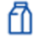 Пельмени из телятины со сметанойVeal Pelmeni with Sour Cream (340/60 г/g)   |   970. 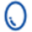 Курица в соусе «Карри» с рисом «Басмати»Chicken in Curry Sauce with Basmati Rice(260/100 г/g)   |   920. Куриные котлеты с овощным рагу и свежей зеленьюChicken Cutlets with Vegetables Ragout & Herbs(195/150/45 г/g)   |   890.Свинина / Pork  Горчица / Mustard      Орехи / Nuts    Сельдерей / CeleryМолочные продукты / Dairy      Яйца / Eggs   Глютен / GlutenОСНОВНЫЕ БЛЮДА – MAIN COURSESРЫБА И МОРЕПРОДУКТЫ  -  FISH & SEAFOOD Приготовленный на пару палтус  с зелёным луком, имбирём и жаренной на сковороде брокколиSteamed Halibut with Spring Onion and Ginger, Pan-Fried Broccoli(150/20/20/105 г/g)   |   1590. 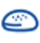 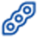 Отварной или жареный лосось с картофельным кейком, зелёной спаржей, сливочным соусом и красной икройPoached or Pan-Fried Salmon with Potato Cake, Green Asparagus,Cream Sauce & Red Caviar(140/100/40/50/10 г/g)   |   1850.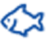 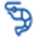 Креветки, приготовленные на грилеПодаются на багете с ароматным зелёным маслом Grilled Prawns on Baguette with Aromatic Green Butter(130/65/25/15 г/g)    |   1730. 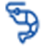 ВЕГЕТАРИАНСКОЕ БЛЮДО  -  VEGETARIANОвощи «Карри» с  рисом «Басмати»Curried Vegetables with Basmati Rice(300/100 г/g)   |   980.ГАРНИР  –  GARNISH Картофельное пюре  -   Mashed Potatoes (150 г/g)	 310. Картофель Фри   -   French Fries  (150 г/g)		 310.Рис  «Басмати» -  Basmati Rice  (150 г/g)		 290. Овощи на гриле - Grilled Vegetables (150 г/g)  	 	 470.Соя / Soya      Рыба / Fish     Ракообразные / CrustaceansГлютен / Gluten     Молочные продукты / Dairy    Кунжут / Sesame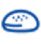 ДЕСЕРТЫ И СЫРЫ – DESSERTS & CHEESESПеченье домашнееарахисовое и шоколадное с  карамельюHome-made CookiesPeanut & Chocolate with Caramel(120 г/g)  |   230.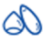 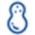 Ассорти печенья «Макарони»малиновое, фисташковое, лимонноеAssorted MacaroonsRaspberry, Pistachio, Lemon(3 шт/pcs - 54 г/g)  | 	  250.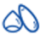 ТирамисуTiramisu(115 г/g) |    420.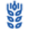 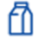 Трехслойный шоколадный муссTriple Chocolate Mousse(135 г/g) |    410.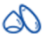 Пирог с ягодами «Франжипан»«Frangipani" Pie with Berries(95 г/g) |    250.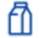 Сырное ассорти с хрустящим хлебом, виноградом и фруктовой горчицейAssorted Cheeses with Crisp Bread, Grapes and Fruit Mustard (120/20/65/35 г/g)   |   890. 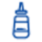 Свежие нарезанные фруктыSliced Fresh Fruit Plate (300 г/g)   |   690.Безе со свежими ягодами, кремом «Патисьер» исоусом с добавлением эстрагонаMeringue with Fresh Berries, Patissiere Cream & Estragon Sauce(30/55/70/15 г/g)   |   720.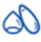 Чизкейк с ягодным соусом   Cheesecake with Berry Sauce (120/40 г/g)   |   540. Орехово-карамельный торт с прослойкой из итальянской меренги и карамельным соусом Caramel & Nut Cake with Italian Meringue Layer & Caramel Sauce (120/25/20 г/g)   |   480. 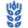 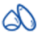 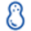       Орехи / Nuts       Глютен / Gluten Молочные продукты / Dairy  Яйца / Eggs     Горчица / Mustard   Арахис / Peanut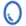 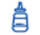 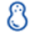 Круассан  -  Croissant  (55 г/g)   |   200. 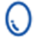 Маковый пирог с сыром «Рикотта», арахисом,медовым соусом,с добавлением ванили, бадьяна и корицы Poppy Seed and Peanut Ricotta Cake with Honey Sauce & Vanilla, Illicium, Cinnamon (100/10/20/40 г/g)   |   480.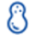 Ванильное, фисташковое или шоколадно-мятное мороженое, малиновый сорбет Vanilla, Pistachio or Chocolate-Mint Ice Cream, Raspberry Sorbet (40 г/g)   |   250. 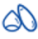 Цена за 1 шарик  -  price per 1 scoopСмузи: банан, апельсиновый сок, клубника, мята, соевое молоко, миндальSmoothie: Banana, Orange Juice, Strawberry, Mint, Soya Milk, Almond  (250 г/g)   |   500.Молочные коктейли: клубничный, ванильный или шоколадныйStrawberry, Vanilla or Chocolate Milk Shake (250 г/g)    |   550.СВЕЖИЕ ФРУКТЫ И ЯГОДЫ   -  FRESH FRUITS & BERRIES (за 100 г  -  per 100 g)Яблоко, апельсин, грейпфрут     |       Apple, Orange, Grapefruit			140. Ананас   -  Pineapple				190.Клубника  -  Strawberry			390. Соя / Soya      Орехи / Nuts       Глютен / Gluten      Молочные продукты / Dairy       Яйца / Eggs    Орехи / Nuts     Арахис / PeanutОбратите внимание: некоторые из наших блюдмогут содержать потенциальные аллергены.Наш персонал готов ответить на все Ваши вопросы об ингредиентах.Please note that some of our dishes contain allergens.Please ask a member of the team and we’ll be happy to explain                                                                       УТВЕРЖДАЮГенеральный директор                                                                               Общества с ограниченной ответственностью                                                                                      	«Славянская Гостиница и Деловой Центр»              									_______________ С.Ф. ИмукинКОНТРОЛЬНОЕ МЕНЮ С УКАЗАНИЕМ ВЕСА БЛЮДА Бар «Лобби-бар»	                                         РУБ.ЗАВТРАКХолодные блюдаСвежая выпечка (зерновой и белый тостовый хлеб, мини круассан,маффин с черникой, датская булочка) Подаётся с джемом и сливочным маслом  (40/40/30/45/25/40/10 г)							550.Энергетическая ценность: 904 ккал  Пищевая ценность (Б/Ж/У): 13/44/115Способ приготовления: нарезаниеСвежая выпечка без глютена (тост, кекс)  (60/100 г) 									     		850.Энергетическая ценность: 542 ккал  Пищевая ценность (Б/Ж/У): 8/18/86Способ приготовления: нарезаниеМини круассаны 2 шт.  (60 г)																		220.Энергетическая ценность: 486 ккал  Пищевая ценность (Б/Ж/У): 10/25/55Способ приготовления: выпеканиеМюсли со свежими ягодами (100/200/30 г) Подаются на Ваш выбор: с натуральным молоком, соевым, кокосовым 					670.(мюсли, малина, клубника, голубика. Молоко на выбор: растительное или натуральное)Энергетическая ценность: 520 ккал  Пищевая ценность (Б/Ж/У): 18/18/73Ассорти из свежих ягод (малина, голубика, клубника) Подаётся с кокосовым кремом с добавлением семян «Чиа» (75/80 г) 						950.(малина, клубника, голубика, семена «Чиа», кокосовый крем) Энергетическая ценность: 162 ккал  Пищевая ценность (Б/Ж/У): 3/21/7Антипасти (колбаса сырокопченая (20 г), индейка копчёная (20 г), 						750. ветчина варёная (20 г), сыр «Бри» (20 г), сыр «Пармезан» (20 г), сыр «Российский» (20 г), свежие овощи: перец (20 г), помидоры (20 г), огурцы (20 г), маслины (20 г), маринованные корнишоны (20 г), зелень)  Энергетическая ценность: 440 ккал  Пищевая ценность (Б/Ж/У): 27/35/5Способ приготовления: нарезаниеЙогурт на Ваш выбор (греческий, натуральный, безлактозный)(120/130/140 г) 			270.Энергетическая ценность: 68 ккал  Пищевая ценность (Б/Ж/У): 5/2/12Свежевыжатый апельсиновый (200 мл)															570. или грейпфрутовый сок (200 мл)																	590.Энергетическая ценность: 94 ккал  Пищевая ценность (Б/Ж/У): 2/0/21Горячие блюдаБлины с базиликом Подаются со сливочным сыром и гуакамоле, слабосолёным лососем,красной икрой и ростками свежей зелени (295 г) 												990.(блины, гуакамоле, лосось, красная икра, сыр «Филадельфия»)Энергетическая ценность: 743 ккал  Пищевая ценность (Б/Ж/У): 28/50/46Способ приготовления: жаркаДва яйца, приготовленные по Вашему вкусуПодаются с молодым картофелем, грибами, помидорами черри, запечённым чесноком и красным перцем (80/90/50/40/30/35/5 г)  							590.(яйца, картофель, грибы, томаты, чеснок, перец «Рамиро»)Энергетическая ценность: 621 ккал  Пищевая ценность (Б/Ж/У): 20/45/33Способ приготовления: жаркаОмлет из трёх яиц на Ваш выбор: с ветчиной, сладким перцем, луком, шампиньонами, сыромПодаётся с молодым картофелем, грибами, помидорами черри, запечённым чесноком и красным перцем (140/90/50/40/30/35/5 г) 							720.(яйца, картофель, грибы, томаты, чеснок, перец «Рамиро», ветчина, сыр)Энергетическая ценность: 756 ккал  Пищевая ценность (Б/Ж/У): 29/55/35Способ приготовления: жаркаШакшука (блюдо из двух яиц, жаренных в соусе из помидоров, острого перца, лука, кумина, запечённого чеснока и сыра «Пармезан») Подаётся с тостами из зернового хлеба и соусом «Песто» (255/80/10 г)					650.(яйца, томаты, чеснок, перец «Чили» острый, пармезан)Энергетическая ценность: 853 ккал  Пищевая ценность (Б/Ж/У): 23/60/54Способ приготовления: запеканиеСэндвич с яйцом-пашот Подаётся на зерновом хлебе с гуакамоле, соусом «Холландайз» и ростками свежей зелени (245 г) 																690.(хлеб зерновой, гуакамоле, яйца, соус «Холландайз») Энергетическая ценность: 692 ккал  Пищевая ценность (Б/Ж/У): 18/54/33Способ приготовления: запеканиеЖареный бекон (35 г) 																				330.Энергетическая ценность: 248 ккал  Пищевая ценность (Б/Ж/У): 9/24/0Способ приготовления: жаркаСосиски куриные (60 г) 																			340.Энергетическая ценность: 197 ккал  Пищевая ценность (Б/Ж/У): 8/17/3Способ приготовления: жаркаБлины с ванильным соусом и свежими ягодами (180/50/30 г) 								650.(мюсли, малина, клубника, голубика, ванильный соус, блины)Энергетическая ценность: 498 ккал  Пищевая ценность (Б/Ж/У): 16/21/62Способ приготовления: жаркаОвсяная каша на Ваш выбор: молочная, на воде, на сливках, на соевом,кокосовом молоке Подаётся со свежими ягодами  (220/30 г) 														670.(хлопья овсяные, малина, клубника, голубика, сливки. Молоко на выбор: растительное или натуральное коровье)Энергетическая ценность: 482 ккал  Пищевая ценность (Б/Ж/У): 11/28/Способ приготовления: варкаСырникиПодаются со сметаной, сгущенным молоком и малиновым соусом (150/30/10/10 г) 	690.(яйца, творог, сметана, сгущенное молоко, малиновый соус)Энергетическая ценность: 546 ккал  Пищевая ценность (Б/Ж/У): 29/29/42Способ приготовления: жаркаОсновное менюЗакускиСалат «Оливье» со свежим тунцом																920.       (картофель, морковь, авокадо, огурцы свежие, тунец, соус «Васаби») (165 г)     				 Энергетическая ценность: 324 ккал      Пищевая ценность (Б/Ж/У): 18/22/14Способ приготовления: варкаCалат «Цезарь» с курицей (300 г) 																1090.Энергетическая ценность: 472 ккал     Пищевые добавки: E472e, E300   Пищевая ценность (Б/Ж/У): 28/34/13 Способ приготовления: жаркаили креветками (300 г) 																			1390.     Энергетическая ценность: 513 ккал      Пищевая ценность (Б/Ж/У): 25/40/14Способ приготовления: жарка Салат «Капрезе» (120/63/15/10/20  г) 															790.    (помидоры, сыр «Моцарелла», листья шпината, вяленые помидоры, оливковое масло, бальзамический уксус)    Энергетическая ценность: 278 ккал       Пищевая ценность (Б/Ж/У): 14/23/4Способ приготовления: нарезаниеКопченая утиная грудка с листьями салата, цитрусовым соусом							790.     из красного апельсина, дольками грейпфрута и апельсина (15/50/30/95 г) 							Энергетическая ценность: 212 ккал       Пищевая ценность (Б/Ж/У): 12/12/12Способ приготовления: запеканиеБлины с красной икрой и слабосоленым лососем, со сметанным соусом с добавлением хрена и перепелиным яйцом  (90/10/30/16/25/9 г)							830.Энергетическая ценность: 354 ккал       Пищевая ценность (Б/Ж/У): 16/21/25Способ приготовления: жаркаЗеленый салат  (215 г) 																				620.(латук, радичио, шпинат, лолло росса, вареная свекла, зеленый виноград, сыр «Брю», зерна граната,обжаренные грецкие орехи, оливково-лимонный соус)Энергетическая ценность: 381 ккал       Пищевая ценность (Б/Ж/У): 1032/14Способ приготовления: нарезаниеПомидоры, огурцы, редис и красный лук с оливковым маслом, лимонным соком и		680. бальзамическим уксусом  (350 г)  									Энергетическая ценность: 194  ккал     Пищевая ценность (Б/Ж/У): 3/16/9Способ приготовления: нарезаниеСэндвичиБургер с картофелем фри и кетчупом (булочка с кунжутом, говядина, бекон, 			1090.сыр «Чеддер», салат айсберг, помидоры, лук красный, корнишоны) (300/150/39 г)						Энергетическая ценность: 1163 ккал   Пищевые добавки: E472e, E300   Пищевая ценность (Б/Ж/У): 54/66/88 Способ приготовления: выпекание, жаркаФахитос (цельнозерновая лепешка,  ломтики говядины, листья салата айсберг, 			1150.обжаренные овощи, перец чили, гуакамоле, сметана, зелень)  (350/50 г)				Энергетическая ценность: 601 ккал           Пищевая ценность (Б/Ж/У): 27/29/58Способ приготовления: жаркаКуриные крылышки в соусе «Терияки» с кунжутными семечками, 						940. чипсами из пшеничной лепешки,кинзой и перцем чили (300/80/70/5 г) 					Энергетическая ценность: 1434 ккал   Пищевые добавки: E1400   Пищевая ценность (Б/Ж/У): 69/84/100Клубный сэндвич с картофелем фри и кетчупом (тосты из хлеба							940. собственного производства, копченая индейка, бекон,  помидоры, зеленый салат, омлет)  (180/150/39 г)					Энергетическая ценность: 752  ккал   Пищевые добавки: E472e, E300     Пищевая ценность (Б/Ж/У): 28/40/70  Способ приготовления: жарка, выпеканиеБургер с треской, луковыми кольцами и соусом «Тартар» 									980. (черная булочка с кунжутом, хрустящий салат айсберг, корнишоны, помидоры, луковые кольца, соус «Тартар»  (300/150/39 г)Энергетическая ценность: 905  ккал      Пищевая ценность (Б/Ж/У): 33/48/86Способ приготовления: выпекание, жаркаСупыБорщ со сметаной (240/35 г)																		610.Энергетическая ценность: 261  ккал      Пищевая ценность (Б/Ж/У): 19/14/13Способ приготовления: варкаКуриный суп-лапша (250 г)																		590.Энергетическая ценность: 450 ккал      Пищевая ценность (Б/Ж/У): 25/33/14Способ приготовления: варкаСуп «Том Ка Гай» с курицей (350 г)																690.Энергетическая ценность: 345 ккал     Пищевая ценность (Б/Ж/У): 27/18/18Способ приготовления: варкаПаста и ризоттоПаппарделле со сливочным сыром «Маскарпоне», свежим шпинатом, 					1230.зеленой спаржей, кусочками копченого лосося и сыром «Пармезан»  (370/10 г) 						Энергетическая ценность: 1300  ккал         Пищевая ценность (Б/Ж/У): 47/87/79Способ приготовления: варка, тушение, жаркаРизотто с лесными грибами и сыром «Пармезан» (320/5 г)    								990.Энергетическая ценность: 896 ккал          Пищевая ценность (Б/Ж/У): 28/64/46Способ приготовления: варка, тушение, жаркаСпагетти с мясными фрикадельками, сливочным соусом «Деми Гласс», 					980.сыром «Пармезан» и луком-резанцем (340/10  г)   									Энергетическая ценность: 1793 ккал  Пищевые добавки: E472e, E300  Пищевая ценность (Б/Ж/У): 81/117/106  Способ приготовления: варка, тушение, жаркаПенне с соусом «Песто» с помидорами черри, кедровыми орешками						790. и сыром «Пармезан»  (340/10г)    	Энергетическая ценность: 1486  ккал      Пищевая ценность (Б/Ж/У): 30/109/98Способ приготовления: варка, тушение, жаркаПицца «Четыре сыра» с грушей, медом и кофе (520 г)												950.Энергетическая ценность: 1694 ккал       Пищевая ценность (Б/Ж/У): 57/83/179Способ приготовления: выпекание«Салями» 																							970. Помидоры, сыр «Моцарелла», салями, орегано, шампиньоны, чеснок  (520 г)  				Энергетическая ценность: 1496 ккал      Пищевая ценность (Б/Ж/У): 52/76/148Способ приготовления: выпекание«Вегетарианская» 																					940. Томатный соус, сыр «Моцарелла», сладкий перец, грибы и помидоры черри  (570 г)	  		Энергетическая ценность: 1689 ккал      Пищевая ценность (Б/Ж/У): 55/95/151Способ приготовления: выпекание«Маргарита»											 												940.  Томатный соус, помидоры, сыр « Моцарелла», базилик  (540 г)   					Энергетическая ценность: 1499 ккал     Пищевая ценность (Б/Ж/У): 61,1/82/127Способ приготовления: выпеканиеОсновные блюдаМясо и птицаСтейк «Блэк Ангус» с перечным соусом, 														2490.запеченным чесноком и кукурузой  (160/45/150 г)  							Энергетическая ценность: 858 ккал      Пищевая ценность (Б/Ж/У): 73/51/22Способ приготовления: жарка, запекание, варкаСвиная корейка на кости с кенийской фасолью и												1370. соусом «Деми Гласс»  (240/75/50/50  г)  														Энергетическая ценность: 749 ккал     Пищевая ценность (Б/Ж/У): 72/42/20Способ приготовления: припускание, жаркаОтбивная из баранины																				2490. с запеченным перцем, обжаренным миндалем, перцем чили, кинзой, тыквенным маслом  и соком лимона  (160/225 г)   									Энергетическая ценность: 1548 ккал      Пищевая ценность (Б/Ж/У): 48/149/9Способ приготовления: запекание, жаркаБефстроганов с картофельным пюре (300/150 г)   												1420.Энергетическая ценность: 849 ккал       Пищевая ценность (Б/Ж/У): 35/68/26Способ приготовления: тушение, варкаПельмени из телятины со сметаной (340/60 г)   												970.Энергетическая ценность: 497 ккал      Пищевая ценность (Б/Ж/У): 34/19/56Способ приготовления: варкаКурица в соусе «Карри» с рисом «Басмати» (260/100  г)   									920.Энергетическая ценность: 856  ккал     Пищевая ценность (Б/Ж/У): 46/33/92Способ приготовления: варка, жарка, тушениеКуриные котлеты с овощным рагу и свежей зеленью  (195/150/45  г)   					890.Энергетическая ценность: 699 ккал     Пищевая ценность (Б/Ж/У): 41/40/43Способ приготовления: жаркаРыбаОтварной (140/100/40/50/10  г)   																	1 850. Энергетическая ценность: 708 ккал     Пищевая ценность (Б/Ж/У): 46/46/27Способ приготовления: варка на паруили жареный лосось с картофельным кейком, зеленой спаржей, 					           1 850. сливочным соусом и красной икрой (140/100/40/50/10  г)   						Энергетическая ценность: 884  ккал      Пищевая ценность (Б/Ж/У): 46/66/27Способ приготовления: жаркаПриготовленный на пару палтус с зеленым луком, 											1 590.имбирем и жаренной на сковороде брокколи (150/20/20/105 г)   					Энергетическая ценность: 498  ккал     Пищевая ценность (Б/Ж/У): 35/38/5Способ приготовления: варка на паруКреветки, приготовленные на гриле. 															1 730. Подаются на багете с ароматным зеленым маслом  (130/65/25/15  г)  	Энергетическая ценность: 528  ккал     Пищевая ценность (Б/Ж/У): 34/31/29Способ приготовления: жарка на грилеВегетарианское блюдоОвощи «Карри»  рисом «Басмати»  (300/100 г)												 980.Энергетическая ценность: 781 ккал     Пищевая ценность (Б/Ж/У): 8/37/103Способ приготовления: тушение, варкаГарнирыКартофельное пюре (150 г)   																		 310.Энергетическая ценность: 136 ккал     Пищевая ценность (Б/Ж/У): 3/5/18Способ приготовления: варкаКартофель фри (150 г)																				 310.Энергетическая ценность: 344 ккал     Пищевая ценность (Б/Ж/У): 4/21/33Способ приготовления: жаркаРис «Басмати» (150 г)																				 290.Энергетическая ценность: 677 ккал     Пищевая ценность (Б/Ж/У): 1/17/127Способ приготовления: варкаОвощи на гриле (150 г)																			 470.Энергетическая ценность: 312 ккал     Пищевая ценность (Б/Ж/У): 2/30/9Способ приготовления: жарка на грилеДесерты и сырыПеченье домашнее  (120 г)														                                               230.(арахисовое и шоколадное с карамелью)Энергетическая ценность: 755 ккал   Пищевая ценность (Б/Ж/У): 11,5/46/75Пищевые  добавки: Е500   Способ приготовления: выпеканиеАссорти печенья «Макарони» (3 шт. – 54 г)								                                                       250.(малиновое, фисташковое, лимонное)Энергетическая ценность: 552 ккал   Пищевая ценность (Б/Ж/У): 7,8/31/60Пищевые  добавки: Е129    Способ приготовления: выпеканиеТирамису  (115 г)																	                                        420.Энергетическая ценность: 396 ккал   Пищевая ценность (Б/Ж/У): 11,2/23/37Пищевые  добавки: Е1400  Способ приготовления: выпеканиеТрехслойный шоколадный мусс (135 г)											                                        410.Энергетическая ценность: 561 ккал   Пищевая ценность (Б/Ж/У): 7,8/29/67Пищевые добавки: Е1400  Способ приготовления: взбиваниеПирог с ягодами «Франжипан» (95 г)		                                                                                                                    250.Энергетическая ценность: 307 ккал   Пищевая ценность (Б/Ж/У): 5,4/19/28Пищевые добавки: Е1400,  Е500  Способ приготовления: выпеканиеСырное ассорти с хрустящим хлебом, виноградом и фруктовой горчицей (120/20/65/35 г)											  890.Энергетическая ценность: 577 ккал     Пищевая ценность (Б/Ж/У): 36/36/27Свежие нарезанные фрукты (300 г)  																  690.Энергетическая ценность: 165 ккал     Пищевая ценность (Б/Ж/У): 2/1/35Способ приготовления: нарезаниеКруассан (55 г)																						 200.Энергетическая ценность: 254 ккал  Пищевая ценность (Б/Ж/У): 3,5/16,6/23Способ приготовления: выпеканиеЧизкейк с ягодным соусом (120/40 г)     														  540.Энергетическая ценность: 681 ккал     Пищевая ценность (Б/Ж/У): 15/47/50Способ приготовления: выпеканиеБезе со свежими ягодами, кремом «Патисьер» и												  720. соусом с добавлением эстрагона (30/55/70/15 г) Энергетическая ценность: 438  ккал    Пищевые добавки: Е1400       Пищевая ценность (Б/Ж/У): 11/15/63 Способ приготовления: выпекание, взбиваниеОрехово-карамельный торт с прослойкой из итальянской меренги							   480. и карамельным соусом (120/25/20  г)      	Энергетическая ценность: 713 ккал       Пищевые добавки:E500         Пищевая ценность (Б/Ж/У): 11/42/73 Способ приготовления: выпекание, взбиваниеМаковый пирог с сыром «Рикотта», арахисом, медовым соусом с добавлением ванили,  480.       бадьяна и корицы. Подается со сметаной (100/10/20/40 г) 												  Энергетическая ценность: 582 ккал     Пищевая ценность (Б/Ж/У): 12/41/42Способ приготовления: выпеканиеВанильное мороженое (цена за 1 шарик) (40 г) 												    250.Энергетическая ценность: 45 ккал     Пищевая ценность (Б/Ж/У): 1/1/8Способ приготовления: промышленное производствоФисташковое мороженое (цена за 1 шарик) (40 г) 							           			    250.Энергетическая ценность: 45 ккал     Пищевая ценность (Б/Ж/У): 1/1/8Способ приготовления: промышленное производствоШоколадно-мятное мороженое (цена за 1 шарик) (40 г)  						 				    250.Энергетическая ценность: 114  ккал     Пищевая ценность (Б/Ж/У): 1/7/11Способ приготовления: промышленное производствоМалиновый сорбет (цена за 1 шарик) (40 г)										    				    250.           Энергетическая ценность: 16 ккал     Пищевая ценность (Б/Ж/У): 0/0/2Способ приготовления: промышленное производствоСмузи: банан, апельсиновый сок, клубника, мята, соевое молоко, миндаль (250 г)		    500.Энергетическая ценность: 222  ккал     Пищевая ценность (Б/Ж/У): 12/9/22Способ приготовления: взбиваниеМолочные коктейли: Клубничный (250 г)										 										    550.   Энергетическая ценность: 207  ккал     Пищевая ценность (Б/Ж/У): 8/8/25Способ приготовления: взбиваниеВанильный  (250 г)										 											    550.   Энергетическая ценность: 219  ккал     Пищевая ценность (Б/Ж/У): 8/8/29Способ приготовления: взбиваниеШоколадный  (250 г)										 										    550.Энергетическая ценность: 240  ккал     Пищевая ценность (Б/Ж/У): 8/9/3Способ приготовления: взбиваниеСвежие фрукты и ягоды  (за 100 гр)Яблоко, апельсин, грейпфрут        																   140.Энергетическая ценность: 49 ккал     Пищевая ценность (Б/Ж/У): 0,6/0/9Ананас   																								   190.Энергетическая ценность: 59 ккал     Пищевая ценность (Б/Ж/У): 0,5/0/13Клубника  																							   390.Энергетическая ценность: 32 ккал     Пищевая ценность (Б/Ж/У): 0,8/0/6Начальник ресторанной службы: _______________________Главный бухгалтер:   __________________Дата:   19.07.2023